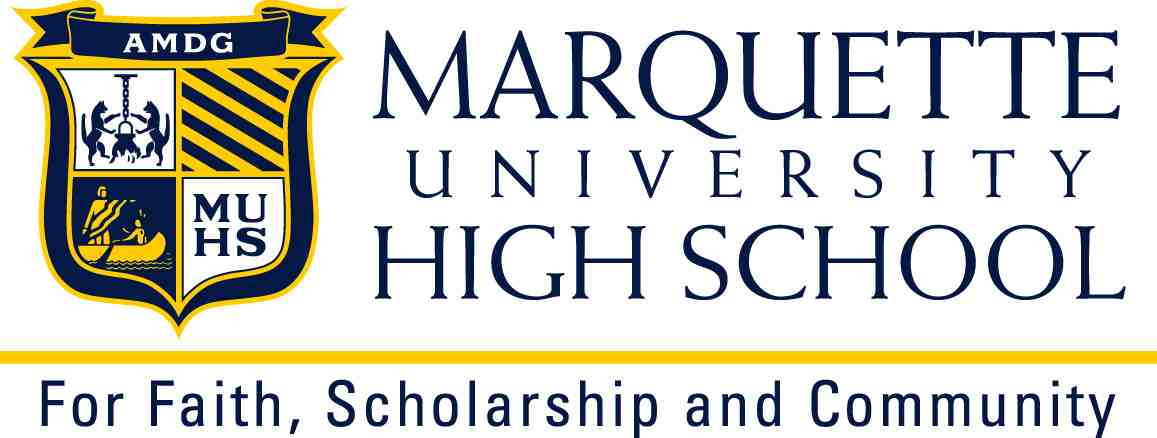 Position: Academic Support Teacher 1 full-time opening  1part-time openingMarquette University High School (MUHS), a Jesuit college preparatory school for boys, is seeking two Academic Support Teachers for the upcoming 2021-22 school year. One position is being filled as a full-time role and the second is being filled as a part-time role. The ideal candidate will have experience working with students who require targeted learning supports and have familiarity with a broad range of high school curriculum. Freshmen and sophomores assigned to the Academic Support program may have a diagnosed learning difference or disability and benefit from various interventions. Other students may need support in developing student habits, building organizational skills to manage the workload, and dealing with the expectations of teachers beyond their prior educational experience. The Academic Support teacher will work closely with the Director of Learning Services.To apply please email your cover letter and resume to Liz Merwin, Human Resources Manager, at merwin@muhs.edu. 